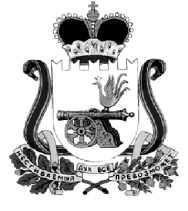 АДМИНИСТРАЦИЯ МУНИЦИПАЛЬНОГО ОБРАЗОВАНИЯ«КАРДЫМОВСКИЙ  РАЙОН» СМОЛЕНСКОЙ ОБЛАСТИ П О С Т А Н О В Л Е Н И Еот 25.04.2019   № 00265На основании  пункта 7 статьи 54 Федерального закона  от 12 июня 2002 года № 67-ФЗ «Об основных гарантиях избирательных прав и права на участие в референдуме граждан Российской Федерации»,  пункта 6 статьи 32 областного закона от 3 июля 2003 года № 41-з «О выборах органов местного самоуправления в Смоленской области» и по предложению территориальной  избирательной  комиссии муниципального образования «Кардымовский район» Смоленской области, на которую на основании постановления избирательной комиссии Смоленской области от  24 января 2019 года № 93/689-6  возложены полномочия избирательных комиссий вновь образованных муниципальных образований Кардымовского района Смоленской области, в целях подготовки и проведения выборов депутатов Совета депутатов Каменского сельского поселения Кардымовского района Смоленской области первого созыва по десятимандатному избирательному округу №1,                      Администрация муниципального образования «Кардымовский район» Смоленской областип о с т а н о в л я е т :Определить на территории каждого избирательного участка                   №№227-230, образованных на территории муниципального образования «Кардымовский район» Смоленской области, специальные места (специальное место) для размещения печатных предвыборных агитационных материалов кандидатов на должность депутатов Совета депутатов Каменского сельского поселения Кардымовского района Смоленской области первого созыва по десятимандатному избирательному округу №1  согласно приложению к настоящему постановлению.Опубликовать настоящее постановление в газете «Знамя труда» - Кардымово».Разместить настоящее постановление на официальном сайте Администрации муниципального образования «Кардымовский район» Смоленской области  в  сети  «Интернет».Контроль исполнения настоящего постановления возложить на управляющего делами Администрации муниципального образования                                      «Кардымовский район» Смоленской области В.Г. Макарова.5.       Настоящее постановление вступает в силу со дня его подписания.Приложениек постановлению Администрации муниципального образования «Кардымовский район» Смоленской областиот 25.04.2019 г. № 00265Специальные места для размещения печатных предвыборных агитационных материалов кандидатов на должность депутатов Совета депутатов Каменского сельского поселения Кардымовского района Смоленской области первого созыва                         по десятимандатному избирательному округу №1Об определении на территории каждого избирательного участка специальных мест (специального места) для размещения печатных предвыборных агитационных материалов кандидатов на должность депутатов Совета депутатов Каменского сельского поселения Кардымовского района Смоленской области первого созыва по десятимандатному избирательному округу №1  2 июня 2019  года        Глава муниципального образования «Кардымовский район» Смоленской областиП.П. НикитенковНаименование поселенияНомер УИКМеста размещения  печатных агитационных материаловКаменское  сельское поселение Кардымовского района Смоленской области227Вход в здание  сельского Дома культуры д. ВарваровщинаКаменское  сельское поселение Кардымовского района Смоленской области2281. Информационный стенд  ул. Школа-интернат д. Пищулино  Кардымовского района Смоленской области2. Информационный стенд  ул. Льнозаводская  д. Пищулино Кардымовского района Смоленской области  (возле автобусной остановки)Каменское  сельское поселение Кардымовского района Смоленской области229Информационный  стенд ул. Транзитная, д. Тверицы Кардымовский район  Смоленской области(возле магазина ПО  «Кардымовский  Пищевик»)Каменское  сельское поселение Кардымовского района Смоленской области2301. Информационный  стенд  ул. Центральная д. Каменка, Кардымовский район  Смоленской области(возле магазина ПО  «Кардымовский  Пищевик»)2. Доска объявлений  ул. Центральная д. Каменка Кардымовский район  Смоленской области (возле  магазина ПО  «Кардымовский  Пищевик»)